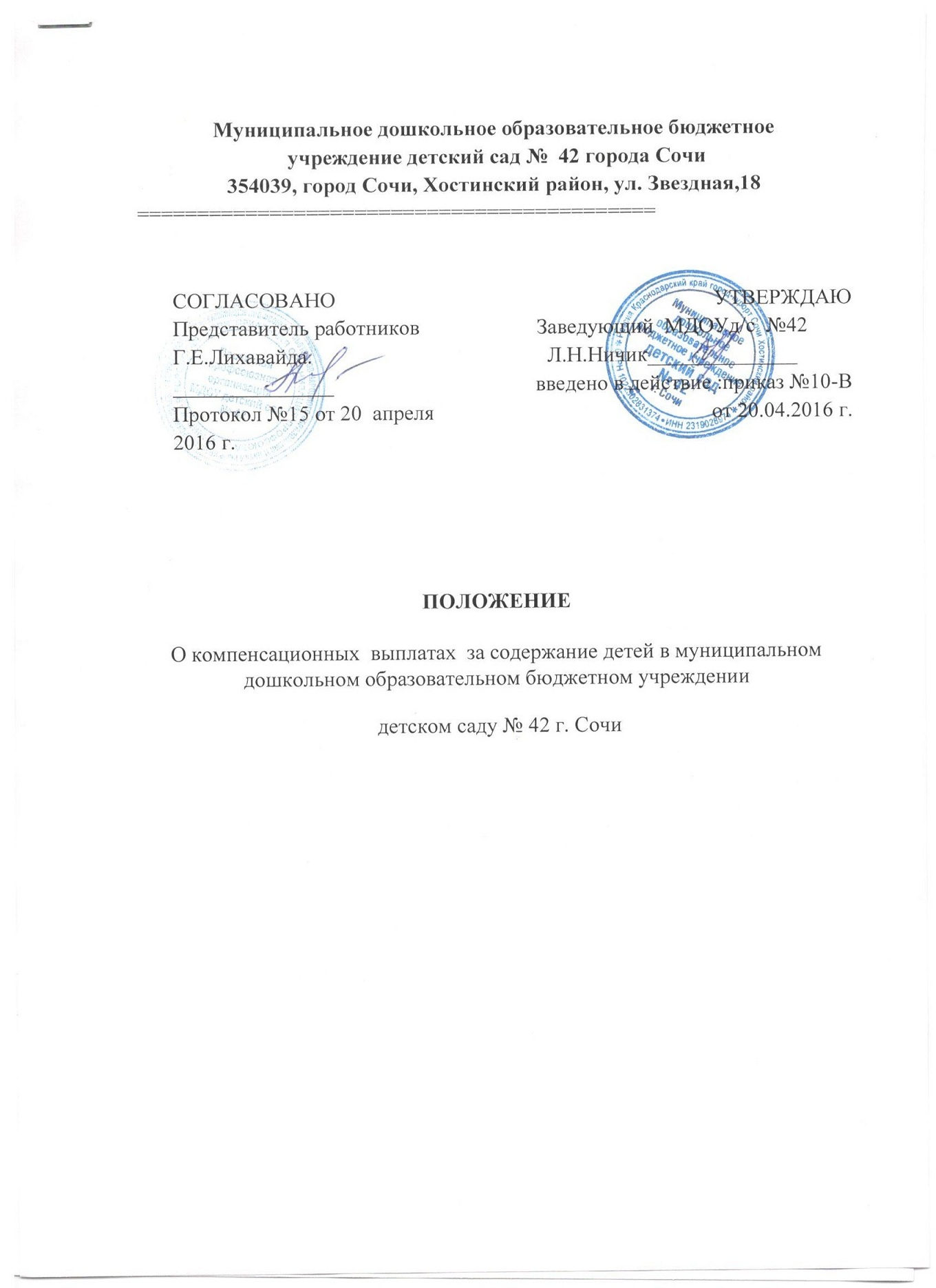 1.Настоящее  Положение   о компенсационных выплатах за содержание детей в муниципальном дошкольном образовательном бюджетном учреждении детском саду № 42    (далее – Положение) определяют правила  выплаты  денежных средств.Компенсационные выплаты за содержание детей в детском саду осуществляются на основании: Постановление главы администрации (губернатора) Краснодарского края от 12.12.2013 № 1460 "Об утверждении Порядка обращения за компенсацией части родительской оплаты за присмотр и уход за детьми, посещающими образовательные организации Краснодарского края, реализующие образовательную программу дошкольного образования, и ее выплаты"    Приложение к постановлению главы администрации Краснодарского края от 12.12.2013 № 1460 «Порядок обращения за компенсацией части родительской оплаты за присмотр и уход за детьми, посещающими образовательные организации Краснодарского края, реализующие образовательную программу дошкольного образования, и ее выплаты»Постановление администрации города Сочи « Об организации выплаты компенсации   части родительской  платы за присмотр и уход  за детьми, посещающими образовательные  дошкольные учреждения»     2.   Компенсация начисляется ежеквартально за предыдущие, фактически оплаченные родителями (законными представителями) месяцы присмотра и ухода за ребенком, посетившим образовательную организацию, реализующую образовательную программу дошкольного образования с учетом фактических дней посещения ребенком дошкольной организации и режима работы из расчета среднего размер родительской платы - 764 рубля.     Размер компенсации оплаты за содержание ребенка в муниципальных образовательных учреждениях (детский сад) составляет: на первого ребенка -  20 % размера среднего размерана второго ребенка -  50 % размера родительской платы;на третьего и последующих детей в семье -  70 % размера родительской платы.                    Право на получение компенсации имеет один из родителей (законных представителей), внесших родительскую плату за содержание ребёнка  в муниципальных дошкольных учреждениях  города СочиПри назначении компенсации за второго и третьего ребенка в составе семьи учитываются дети в возрасте до 18 лет.3. ДОКУМЕНТЫ,  необходимые для начисления компенсационных выплат:  1. Заявление родителя о выплате компенсации;2. Копия свидетельств о рождении всех детей в семье до 18 лет; 3. Копия первого листа сберегательной книжки Сбербанка России, или реквизиты лицевого счета заявителя (любое отделение Сбербанка РФ в городе Сочи ), или выписка из лицевого счета заявителя на пластиковую карту Сбербанка России в городе Сочи с печатью банка;4. Копия паспорта одного из родителей (законных представителей) с пропиской;5. Свидетельство о разводе, браке, если дети и родители имеют разные фамилии.    Заявление лично заполняется при сдаче полного комплекта документов . Документы для получения компенсационных выплат передаются в  отдел  по  родительской оплаты Централизованной  бухгалтерии  по образованию и науке по Хостинскому району    Перечисление денег на счета заявителей осуществляется ежеквартально до 15 числа следующего месяца, при условии своевременной оплаты за детский сад.